Всероссийский конкурс «Творческий учитель» - 2022Разработки внеклассных мероприятий (организация проектной деятельности)Связь поколений!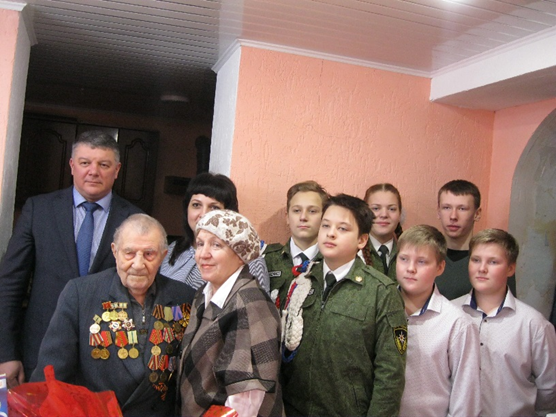 Автор: Палутина Татьяна Борисовна, учитель истории и обществознания МОУ ВМР «СОШ №3 г. Вольска Саратовской области»8-927-222-84102022 г. Аннотация.В современном обществе очень важно правильное воспитание подрастающего поколения с привитием нравственных качеств, таких, как доброта, милосердие, понимание, сопереживание. Общение детей с представителями старшего поколения позволяет развивать данные качества в детях, формируя гражданственность и патриотизм.В данной работе показано значение воспитания и формирования личности в современном обществе через общение с ветеранами. Определены основные направления и формы работы. Прослежена важность формирования патриотизма у современных детей в тандеме семьи и школы, взаимодействии с иными социальными институтами. Определена результативность совместной проектной воспитательной деятельности.От правильного воспитания детей зависит благосостояние всего народа.Джон Локк.Цель: показать значимость и результативность взаимодействия детей со старшим поколением.Задачи: изучить проблему патриотического воспитания школьников;определить основные   направления работы;сформировать инициативную группу;определить этапы и ресурсы реализации проекта.Актуальность проекта обусловлена необходимостью грамотного патриотического воспитания детей во взаимодействии семьи и школы, иных социальных институтовГипотеза: если семья и школа объединятся в тандеме общих дел, направленных на воспитание и развитие детей, то через проектную и системную работу можно достичь высоких положительных результатов.Формы работы: лектории, беседы, акции, волонтёрская деятельностьОжидаемые результаты: повышение общего уровня воспитанности, гражданской позиции, патриотизма подростков.Ресурсное обеспечение: средства родительской общественности, спонсорская помощь подшефных организаций.Из курса обществознания мы чётко знаем, что семья и школа - это институты социализации личности. Семья закладывает основные нравственные ценности, привычки, интересы.Школа формирует определённые знания, умения и навыки. Важно, чтобы школа и семья работали совместно.Основание: 50% обучающихся класса являются кадетами и членами юнармейского отряда.1 этап Обсуждение общей идеи на родительском собрании. Большинство родителей высказались за реализацию патриотических мероприятий. Определение сроков реализации проекта «Связь поколений» - 2021-2024 г. г.2 этап Определение спектра совместных дел (лектории, беседы, презентации, конкурсы, социальные акции)3 этап Создание инициативной группы из числа родителей, детей- волонтёров.4 этап Привлечение спонсоров, родительской общественности.          Для структурированности проекта целесообразно использовать технологию критического мышления «Кубик Блума», включающую основные компоненты: Назови – актуальную проблему необходимости патриотического воспитания подрастающего поколения.Объясни - важность взаимодействия детей со старшим поколением, а также разных социальных институтов в деле решения проблемыПочему –распространение фейковой информации в социальных сетях, искажающей самосознание детей.Придумай - занятия, мероприятия, направленные на формирование активной гражданской позиции и патриотизма школьников.Предложи-совместный проект: «Связь поколений»Поделись - с родителями, спонсорами, общественностью.Реализация проекта:Создание лекторской группы из числа волонтёров отряда «Горячие сердца» для работы с младшими школьниками и дошкольниками «Я- гражданин России». Изготовление листовок, буклетов, проведение занятий (еженедельно)Организация и проведение социальных акций «Ветеран живёт рядом» (1-3 р в месяц) Дети, родители.Организация встреч с ветеранами «Времён связующая нить» (1-2 р в четверть) Дети и родители.Конференция по тематике: «Герои нашего времени» среди старших школьников (1 р в четверть)Посещение ветеранов с целью оказания адресной помощи (очищение от снега, листьев территории двора и придомовой территории) по необходимостиИзготовление поделок, подарков для ветеранов и поздравление в канун праздников.Работа над реализацией проекта по оснащению и пополнению экспонатами школьного музея о семьях обучающихся, ветеранов.Вывод: Исходя из того, что ребята нашего класса являются кадетами, членами юнармейского отряда, они могут транслировать свои знания и умения подрастающему поколению посредством совместных мероприятий.Помимо этого, очень важно общение детей со старшим поколением Ребята узнают из их рассказов много полезной информации о боевых и трудовых подвигах. Пожилым людям важно общение и внимание. У ребят формируется чувство понимания, уважения, гражданственности и патриотизма по отношению к старшему поколению, любовь к Родине.Работа выполнена без использования дополнительной литературы, на основе собственного педагогического опыта.                      Приложение 1. Общение с ветеранами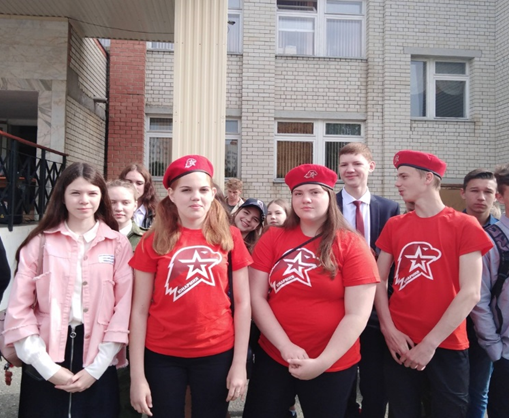 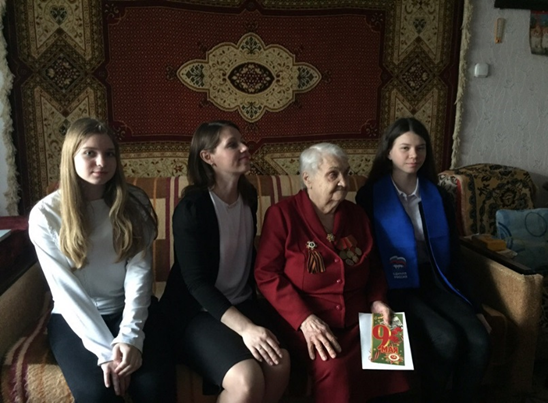 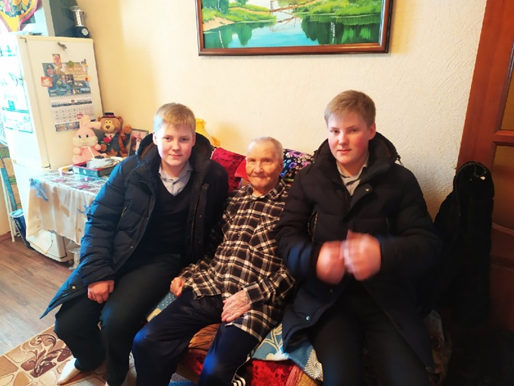 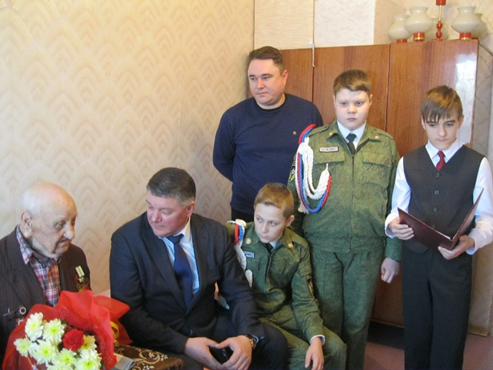 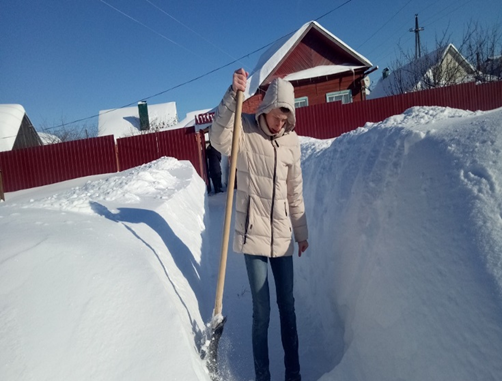 Приложение 2. Участие в акциях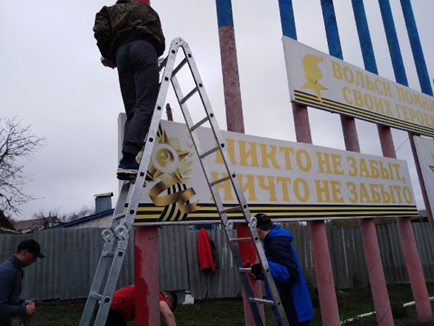 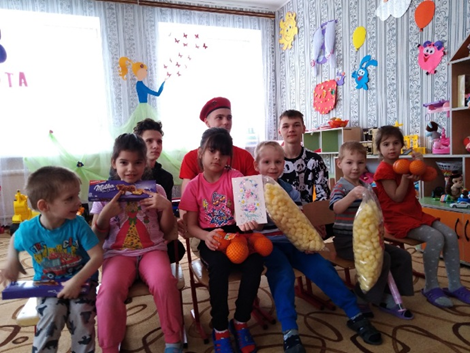 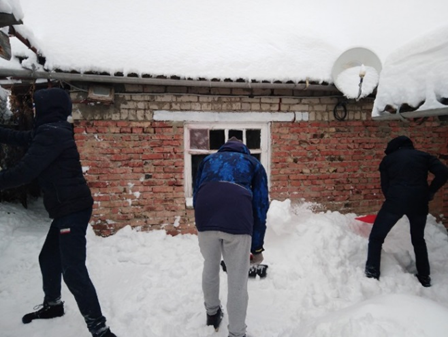 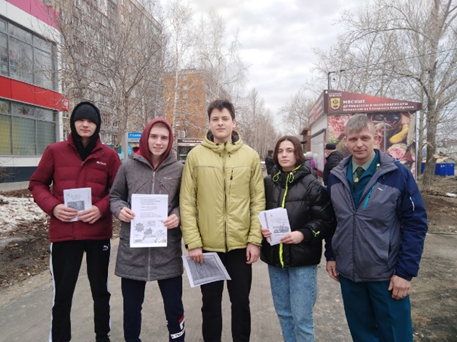 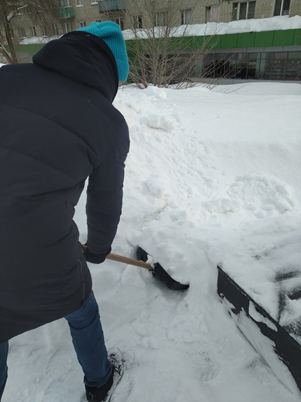 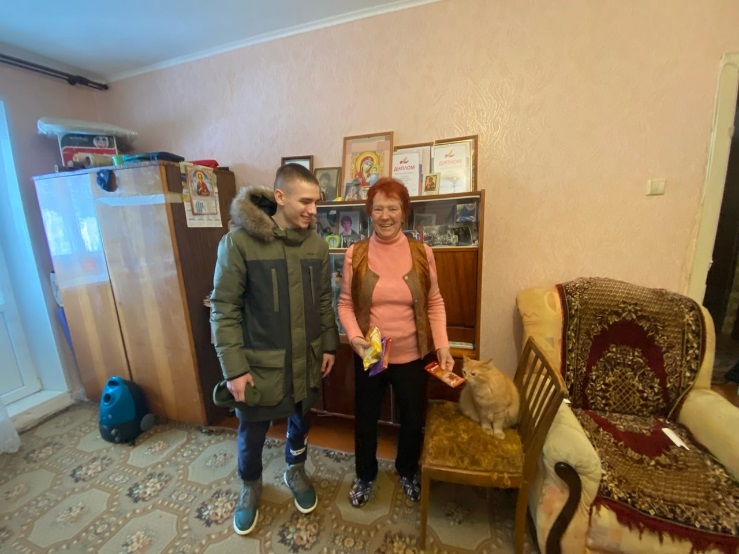 Приложение 3. Совместные мероприятия.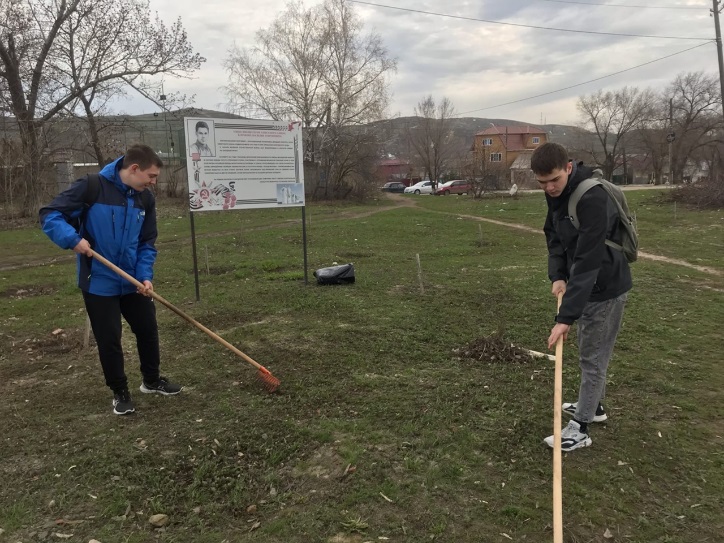 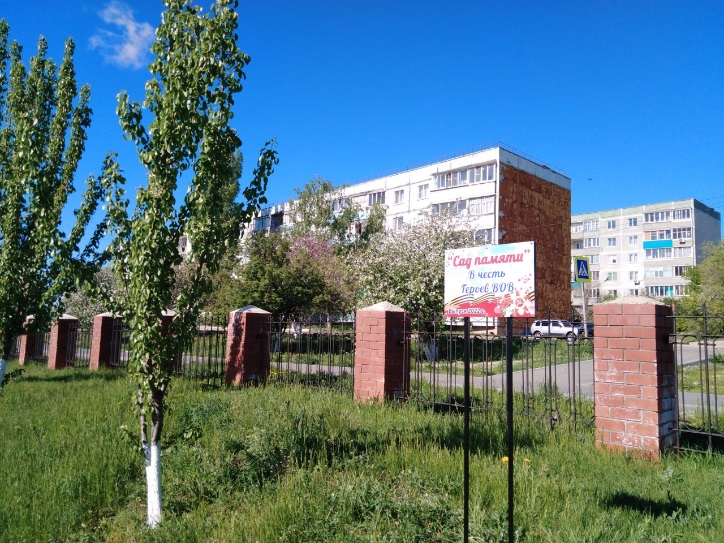 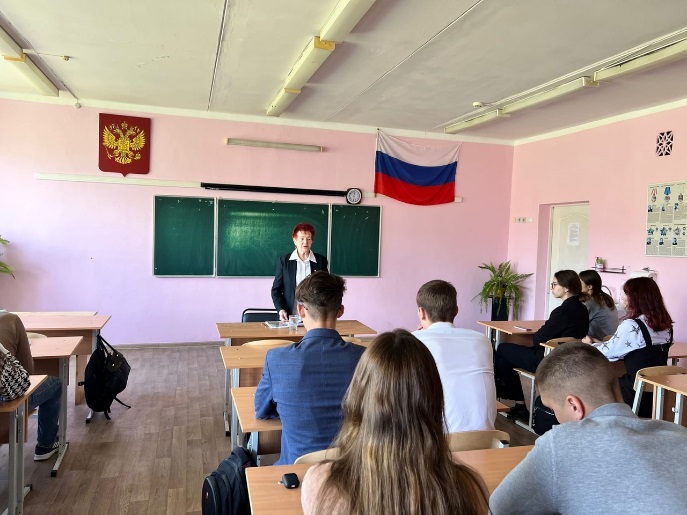 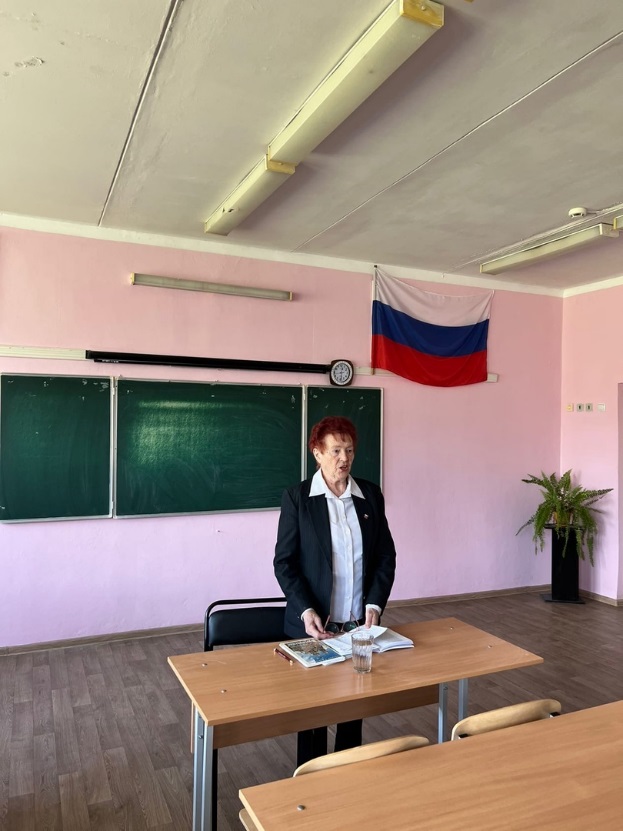 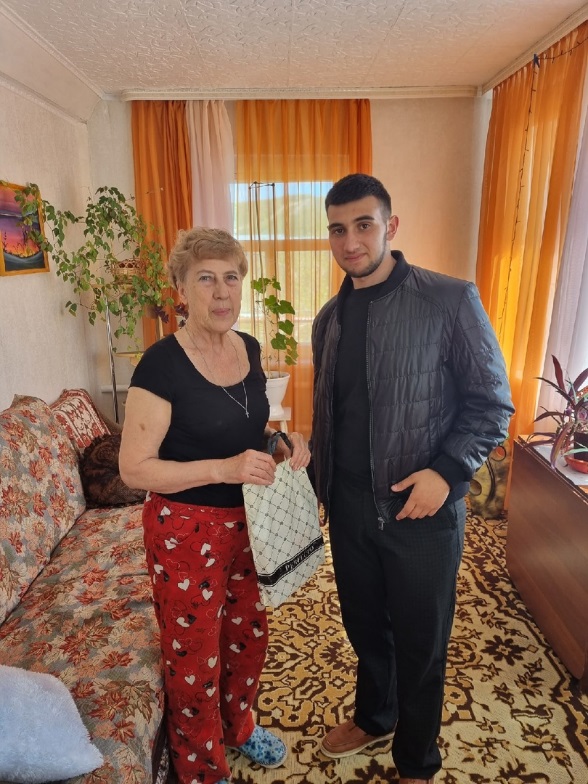 